STUDENT INDUCTION PROGRAMME PICTURES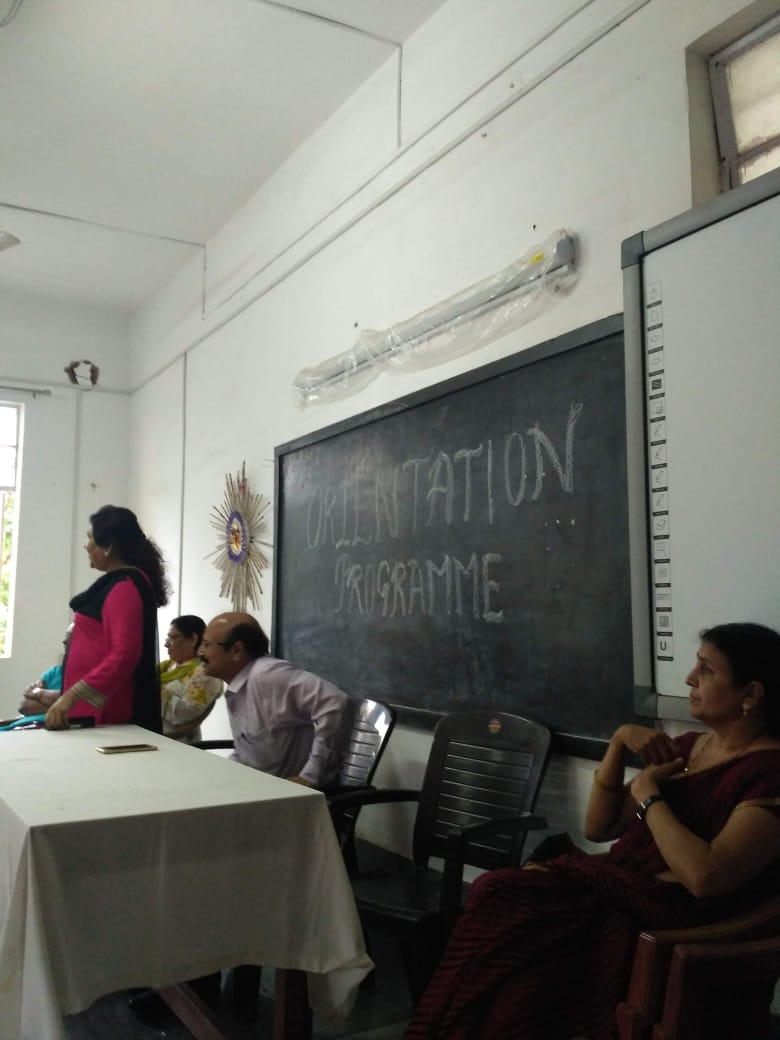 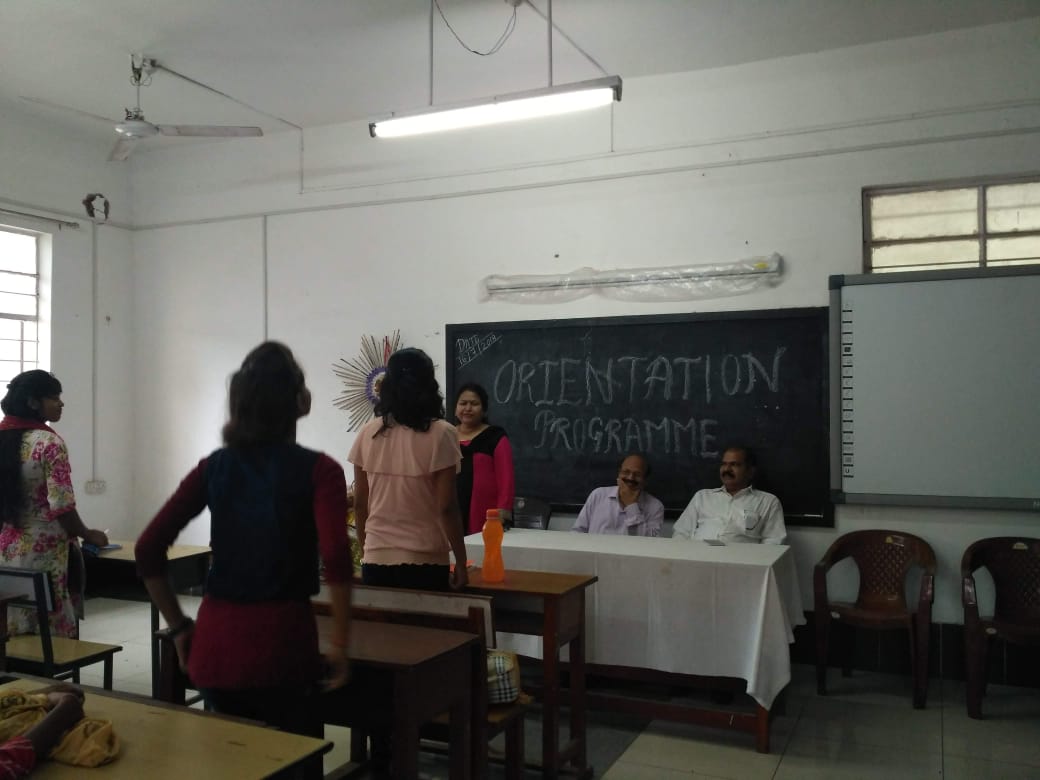 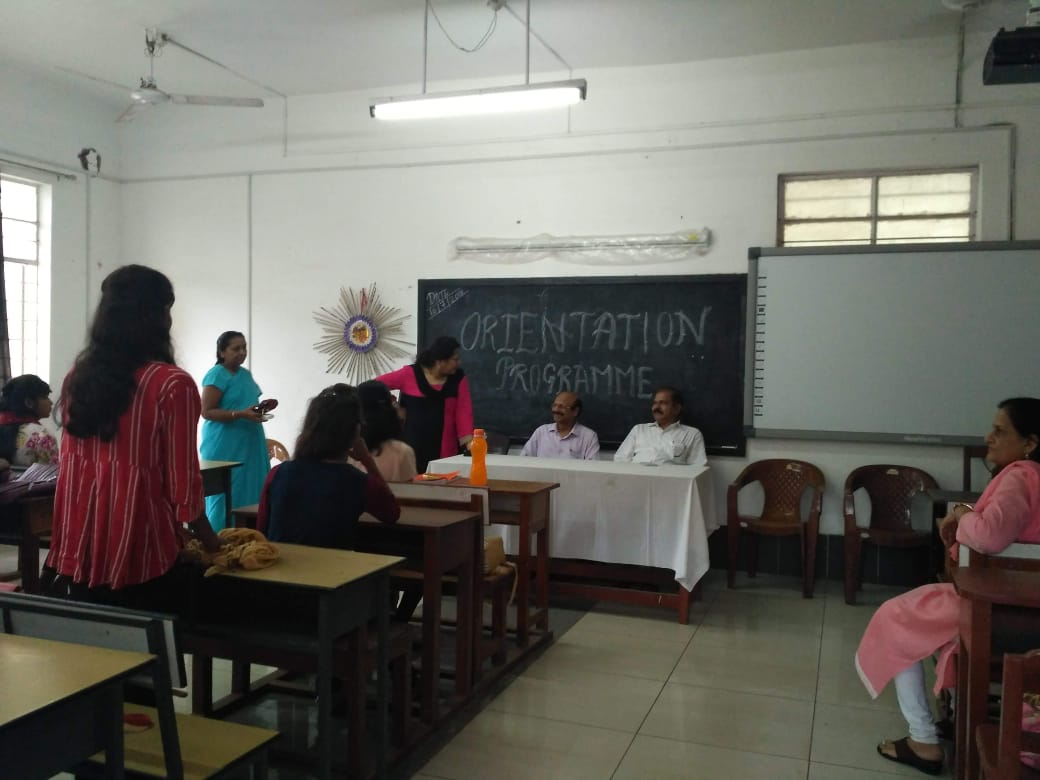 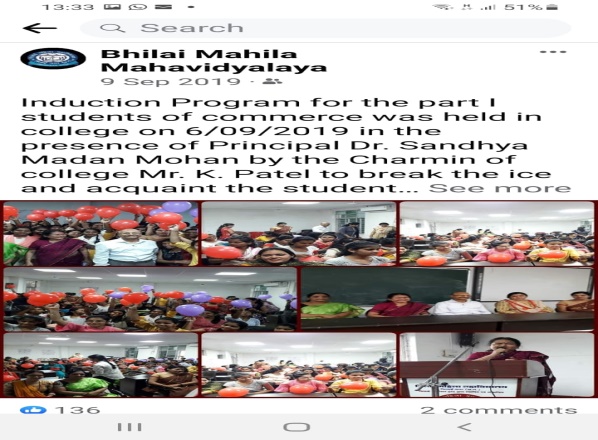 